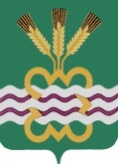 РОССИЙСКАЯ ФЕДЕРАЦИЯСВЕРДЛОВСКАЯ ОБЛАСТЬДУМА КАМЕНСКОГО ГОРОДСКОГО ОКРУГА ШЕСТОЙ СОЗЫВВнеочередное заседание  РЕШЕНИЕ № 397           29 августа 2019 года О рассмотрении информации Администрации Каменского городского округа о готовности жилищного фонда, объектов социальной сферы коммунального комплекса муниципального образования «Каменский городской округ» к отопительному периоду 2019-2020 года        Рассмотрев информацию Администрации Каменского городского округа о готовности жилищного фонда, объектов социальной сферы коммунального комплекса муниципального образования «Каменский городской округ» к отопительному периоду 2019-2020 года, Дума Каменского городского округаР Е Ш И Л А:1.Информацию заместителя Главы Администрации Каменского городского округа Баранова А.П. о готовности жилищного фонда, объектов социальной сферы коммунального комплекса муниципального образования «Каменский городской округ» к отопительному периоду 2019-2020 года принять к сведению (Приложение № 1).2. Рекомендовать Главе Администрации Каменского городского округа (Белоусов С.А.)2.1. обеспечить выполнение плана мероприятий по подготовке жилищного фонда, объектов социальной сферы коммунального комплекса муниципального образования «Каменский городской округ» к работе в осенне-зимний период 2019-2020 года в полном объеме к 15.09.2019 (Приложение № 2).3. Опубликовать настоящее Решение в газете «Пламя», разместить в сети Интернет на официальном сайте муниципального образования «Каменский городской округ» и на официальном сайте Думы муниципального образования «Каменский городской округ».4.  Настоящее Решение вступает в силу с момента его подписания.5.   Контроль исполнения настоящего Решения возложить на постоянный Комитет Думы Каменского городского округа по социальной политике (В.Н. Соломеина).Председатель Думы Каменского городского округа                                В.И. Чемезов                                         29.08.2019 года                                                                                                              Приложение № 1Информация о готовности жилищного фонда, объектов социальной сферы коммунального комплекса муниципального образования «Каменский городской округ» к отопительному периоду 2019-2020 годаПодготовка к отопительному периоду 2019-2020 годаПодготовка к отопительному периоду 2019/2020 года проводится на основании  постановления Главы городского округа  от 17.05.2019 года № 947/1 «Об итогах отопительного периода 2018/2019 года и подготовке жилищного фонда, объектов социальной сферы, коммунального комплекса муниципального образования «Каменский городской округ» к работе в отопительный период 2019/2020 года». Этими же постановлением утвержден План работ по подготовке к отопительному периоду 2019/2020 года.В целях подготовки к зимнему отопительному периоду 2019/2020 года в бюджете на 2019 год предусмотрено финансирование на выполнение ремонтных работ котельного оборудования и сетей в размере 5,0 млн. рублей. Cформирован и утвержден постановлением Главы Каменского городского округа «План капитальных ремонтов объектов коммунальной инфраструктуры в МО «Каменский городской округ».Конкурсные процедуры по определению подрядчика на выполнение работ по капитальным ремонтам сетей теплоснабжения проводятся. Завершены процедуры и определен подрядчик:«Капитальный ремонт (замена) теплового агрегата (котла) № 4 в котельной, п. Новый Быт» контракт № 4-2019 от 24.06.2019 с ООО «Стамвол», исполнен.«Капитальный ремонт вытяжной принудительной вентиляции котельной, п. Новый Быт» контракт № 8-2019 от 15.07.2019 с ООО «Стамвол», исполнен.«Капитальный ремонт котла № 4 в центральной котельной с. Сипавское» контракт № 3-2019 от 17.06.2019 с ООО «Стамвол», исполнен.«Капитальный ремонт котла № 2 в школьной котельной с. Сипавское» контракт № 7-2019 от 01.07.2019 с ООО «Стамвол», исполнен.«Капитальный ремонт сети ХВС по ул. Ленина от д. № 114 до д. № 173 с. Маминское» контракт № 6-2019 от 26.06.2019 с ООО «РСУ-12», исполнен на 30%.«Капитальный ремонт канализационного колодца КК 30 по ул. Ленина, д. 135 в с. Маминское», исполнен.«Устройство дополнительного канализационного колодца у дома № 133 по ул. Ленина в с. Маминское», исполнено.«Капитальный ремонт канализационного колодца у дома № 112А по ул. Ленина в с. Маминское», исполнен.«Капитальный ремонт выпускных колодцев дома № 19 по ул. Мира с. Клевакинское» контракт № 9-2019 ОТ 22.07.2019 ООО «УРАЛРЕГИОНСТРОЙ», работы выполнены оформляется исполнительная документация.«Капитальный ремонт сети ТВС и ХВС от ул. Молодежная до домов № 25, 27 по ул. Пушкина, пгт. Мартюш» контракт № 5-2019 от 25.06.2019 ООО «ЭКОСИТИ», исполнен на 50%.«Капитальный ремонт канализационных коллекторов ул. Советская 2, 3, 12, ул. Ленина 5, ул. Школьная 10, ул. Победы 10, ул. Бажова 6 в пгт. Мартюш» заключение контракта ООО «ЗОДИАК – 2000», подрядчик закупает материалы, срок исполнения контракта 04.09.2019 года.«Капитальный ремонт выгребных ям вблизи ул. Мира 21 и ул. Кирова,1 и вблизи ул. Советская, 2 с. Новоисетское» заключение контракта ООО «Стамвол», исполнен на 50%.«Капитальный ремонт сети ХВС у дома № 3 по ул. Комсомольская в с. Сосновское», исполнен.Работы по капитальным ремонтам, запланированные к исполнению:«Капитальный ремонт канализационной трассы вдоль дома по ул. Лесная, 6 в с. Позариха».«Капитальный ремонт выгребной ямы и выпуска из кв. № 6 дома № 1 Шиловского дома отдыха в д. Шилова».«Капитальный ремонт выпускных колодцев дома № 9 по ул. Фурманова в с. Маминское».Специалистами Администрацией Каменского городского округа составлены локальные сметные расчеты на проведение капитальных ремонтов сетей тепло- и водоснабжения в населенных пунктах Каменского района. Получены положительное заключения о проверке достоверности определения сметной стоимости от ГАУ СО «Управление государственной экспертизы». В адрес Министерства финансов Свердловской области направлена заявка на выделение средств из резервного фонда Правительства Свердловской области бюджету Каменского городского округа на проведение капитальных ремонтов объектов коммунального комплекса.Распоряжением Правительства Свердловской области от 04.06.2019 № 240-РП, средства на капитальные ремонты объектов коммунального комплекса Каменского городского округа выделены.  В рамках капитальных ремонтов планируется провести ремонты тепловых сетей и сетей холодного водоснабжения на сумму 49 725,00 тыс. руб.:Проведены конкурсные процедуры и определен подрядчик на выполнение работ по капитальным ремонтам сетей теплоснабжения в соответствии с Федеральным законом от 05.04.2013 № 44-ФЗ «О контрактной системе в сфере закупок товаров, работ, услуг для обеспечения государственных и муниципальных нужд», по следующим видам работ: «Капитальный ремонт тепловых сетей и сетей холодного водоснабжения д. Белоносова, Каменский городской округ» контракт № 14-АЭФ от 10.06.2019 с ООО «ЭКОСИТИ», исполнен.«Капитальный ремонт тепловых сетей и сетей холодного водоснабжения с. Маминское, Каменский городской округ» контракт № 20-АЭФ от 27.06.2019 с ООО «РСУ-12», исполнен на 70%.«Капитальный ремонт тепловых сетей и сетей холодного водоснабжения с. Сипавское, Каменский городской округ» контракт № 19-АЭФ от 25.06.2019 с ООО «Мехмонтаж», работы выполнены, оформляется исполнительная документация «Капитальный ремонт сетей холодного водоснабжения с. Черемхово, Каменский городской округ» контракт № 15 – АЭФ от 10.06.2019 ИП Воробьев Н.П. исполнен.«Капитальный ремонт тепловых сетей с. Сосновское, Каменский городской округ» контракт № 18-АЭФ от 21.06.2019 с ООО «ЕВРАЗСТРОЙКОМПЛЕКС», исполнен. «Капитальный ремонт тепловых сетей и сетей холодного водоснабжения с. Новоисетское, Каменский городской округ» контракт № 17-АЭФ от 21.06.2019 с ООО «Славстрой», исполнен.«Капитальный ремонт тепловых сетей и сетей холодного водоснабжения с. Рыбниковское, Каменский городской округ» контракт № 24 от 22.07.2019 с ООО «ТЭКО-СтройМонтажСервис», исполнен на 50%. «Капитальный ремонт тепловых сетей и сетей холодного водоснабжения с. Травянское, Каменский городской округ» контракт № 23-АЭФ от 23.07.2019 с ООО «ЕВРАЗСТРОЙКОМПЛЕКТ», с 27.08.2019 года приступили к работе.«Капитальный ремонт тепловых сетей и сетей холодного водоснабжения с. Покровское, Каменский городской округ» контракт № 29-АЭФ от 29.07.2019 с ООО «ТЭКО-СтройМонтажСервис», исполнен на 50%.По решению ФАС отменен аукцион на «Капитальный ремонт тепловых сетей с. Колчедан «Каменский городской округ», в кратчайшие сроки будет заключен муниципальный контракт на выполнение работ.«Капитальный ремонт тепловых сетей и сетей холодного водоснабжения с. Клевакинское «Каменский городской округ», приняты экстренные меры, в виде введения режима повышенной готовности, в кратчайшие сроки будет заключен муниципальный контракт на выполнение работ. Заканчивается строительство газовой котельной мощностью 1,0 МВт в с. Черемхово ввод в эксплуатацию 01.09.2019 года. Ведутся работы по строительству блочной газовой котельной мощностью 3,5 МВт и замену сетей теплоснабжения в с. Травянское. Распоряжением Главы городского округа от 31.05.2019 года № 116 Создана комиссии по контролю за подготовкой и готовностью к работе объектов социально-культурного назначения, жилищного фонда и теплоснабжающих организаций в отопительный период 2019/2020 года на территории МО «Каменский городской округ.Комиссией проводится проверка готовности объектов социально-культурного назначения и жилищного фонда Каменского городского округа согласно утвержденного графика, после проведения проверок и составления актов готовности или не готовности этих объектов, будут оформлены паспорта готовности к отопительному периоду 2019-2020 года.В целях подготовки муниципального образования «Каменский городской округ» к отопительному периоду 2019-2020 года отчет о выполнении мероприятий по Форме 1-ЖКХ (зима) ежемесячно направляется в Министерство энергетики и ЖКХ Свердловской области.Еженедельно, по четвергам, направляется информация по паспортам готовности жилого фонда. Завершение выдачи паспортов готовности по 304 домам планируется до 15.09.2019 года.Общая задолженность за топливно-энергетические ресурсы на 14.08.2019 составляет - 183 990,9 тыс. руб. в т.ч.: ООО «Перспектива+» - 98 082,57 тыс. руб. (АО «Уралсевергаз» - 23 919,80 тыс. руб. АО «ГАЗЭКС» - 3 349,12 тыс. руб.  ОАО «ЭнергосбытПлюс» - 28 630,28 тыс. руб. ООО «Союзуголь-ЕКБ» - 28 652,59 тыс. руб. ОАО «Синарская ТЭЦ» - 11 518,37 тыс. руб. ОАО «Водоканал КУ» - 2 012,41 тыс. руб.)ООО «ТГК «Стройком» - 12 304,95 тыс. руб. (АО «Уралсевергаз» - 1 711,08 тыс. руб. ОАО «ЭнергосбытПлюс» - 6 335,01 тыс. руб. ООО «Союзуголь-ЕКБ» - 604,64 тыс. руб. ОАО «Синарская ТЭЦ» - 3 654,22 тыс. руб.)ООО «СибНА» - 7 879,3 тыс. руб. (АО «Уралсевергаз»)МУП «КСК» - 21 006,34 тыс. руб. (ОАО «ЭнергосбытПлюс» - 9 709,15 тыс. руб. ОАО «Синарская ТЭЦ» - 10 873,99 тыс. руб. ОАО «ВодоканалКУ» - 423,20 тыс. руб.)МУСП «КМТС» - 28 339,58 тыс. руб. (ОАО «ЭнергосбытПлюс» - 22 386,78 тыс. руб. ОАО «Водоканал КУ» - 5 952, 80 тыс. руб.)Прочие – 16 378,16 тыс. руб.Меры по снижению задолженности предприятий ЖКХ перед поставщиками топливно-энергетических ресурсов:В Администрации МО «Каменский городской округ» ведется мониторинг задолженности. Каждый вторник на совещании с руководителями предприятий ЖКХ решается вопрос по снижению задолженности перед поставщиками топливно-энергетических ресурсов.Подготовка жилищного фонда МО «Каменский городской округ»На территории МО "Каменский городской округ" расположено 304 многоквартирных жилых дома с центральным отоплением, из них подготовлено к зиме - 243 дома (готовность 80%).При подготовке жилых домов к работе в зимних условиях 2019-2020 годов запланированы к выполнению работы строительных конструкций и внутридомовых инженерных сетей. Управляющими компаниями предоставлены планы работ на объектах жилищного фонда при подготовке к отопительному сезону.  Задолженность населения за жилищно коммунальные услуги на 01.08.2019 составляет 184,9 млн. руб. задолженность увеличилась на 23,8 млн. руб. по сравнению с 01.08.2018 года.                                                                                                               Приложение № 2Информация о выполнении планамероприятий по подготовке жилищного фонда, объектов социальной сферы коммунального комплекса МО «Каменский городской округ» к работе в отопительный период 2019-2020 года по состоянию на 01.08.2019 года№ п/пНаименование мероприятияСрок исполненияОтветственный исполнительИнформация о выполнении1Подведение итогов отопительного сезона 2018/2019 года, разработка планов мероприятий по подготовке к работе в отопительный период 2019/2020 года с учетом имевших место в предыдущем отопительном периоде недостатков и обязательным проведением гидравлических и тепловых испытаний тепловых сетей до 3 июня 2019 годаЗам. Главы Администрации по вопросам ЖКХ,Руководители предприятий ЖКХВыполнено, постановление Главы городского округа от 17.05.2019 № 947/12Составление и согласование с поставщиками топливно-энергетических ресурсов графиков равномерных поставок котельного топлива на склады организации, обеспечивающей теплоснабжение жилищного фонда и объектов социальной сферыдо 1 июля 2019 года,  в течении годаЗам. Главы Администрации по вопросам ЖКХ, строительства, энергетики и связиРуководители предприятий ЖКХ3Формирование необходимого запаса материально-технических ресурсов для ликвидации аварийных ситуаций в жилищном фонде, на объектах и сетях коммунальной инфраструктурыдо 15 сентября 2019 годаЗам. Главы Администрации по вопросам ЖКХ, строительства, энергетики и связиРуководители предприятий ЖКХ,Руководители управляющих компанийВыполняется в ходе подготовки к ОЗП 2019-2020 года идет поступление МТР на склады4Формирование на начало отопительного сезона нормативного запаса топлива на котельных, обеспечивающих теплоснабжение жилищного фонда и объектов социальной сферыдо 15 сентября 2019 годаЗам. Главы Администрации по вопросам ЖКХ, строительства, энергетики и связиРуководители предприятий ЖКХПо плану на 15.09.2019 будет сформирован запас топлива в размере 1710 т. 5Организация работ по подготовке к отопительному периоду 2019/2020 года подведомственных учрежденийдо 15 сентября2019 годаРуководитель Управления культуры, спорта и делам молодежи,Руководитель Управления образования,Главы сельских администрацийРаспоряжение Главы городского округа от 31.05.2019 № 116 «О создании комиссии по контролю за подготовкой и готовностью к работе объектов социально-культурного назначения, жилищного фонда и теплоснабжающих организаций в отопительный период 2019/2020 года на территории МО «Каменский городской округ».6Проверка готовности жилищного фонда к эксплуатации в осенне-зимний период 2019/2020 года с оформлением паспортов готовности к отопительному периоду (далее паспортов готовности) (в соответствии с Правилами и нормами технической эксплуатации жилищного фонда, утвержденными постановлением Государственного комитета Российской Федерации по строительству и жилищно-коммунальному комплексу от 27.09.2003 № 170 «Об утверждении Правил и норм технической эксплуатации жилищного фонда»)До 13 сентября 2019 года Зам. Главы Администрации по вопросам ЖКХ, строительства, энергетики и связиРуководители предприятий ЖКХ,Руководители управляющих компанийПланируются выезды рабочей группы по организациям,составленыграфикипроверки7Сбор и представление информации о:Планировании работ  подготовке к эксплуатации в отопительный период  2019/2020 года жилищного фонда, теплоисточников и коммунальных сетейдо 3 июня 2019 годазам. Главы Администрации по вопросам ЖКХ,руководители предприятий ЖКХ,руководители управляющих компанийИнформация ежемесячно направляется в Министерство энергетики и ЖКХ Свердловской обл., в территориальный отдел Уральского управления Ростехнадзораграфики прекращения предоставления коммунальных услуг в связи с подготовкой жилищного фонда к отопительному периоду  2019/2020 годадо 3 июня 2019 годазам. Главы Администрации по вопросам ЖКХ,руководители предприятий ЖКХ,руководители управляющих компанийИнформация своевременнонаправляется в Министерство энергетики и ЖКХ Свердловской обл.в территориальный отдел Уральского управления Ростехнадзоравыполнение графиков завоза топлива в организации, обеспечивающие теплоснабжение жилищного фонда и объектов социальной сферыеженедельно, с июля по ноябрь 2019 года зам. Главы Администрации по вопросам ЖКХ,руководители предприятий ЖКХ,руководители управляющих компанийФорма 1-ЖКХ (зима)ежемесячно направляется в Министерство энергетики и ЖКХ Свердловской обл.подготовке муниципального образования «Каменский городской округ» к отопительному периоду 2019/2020 года по форме статистической отчетности 1-ЖКХ (зима)ко 2 и 17 числу месяца, с июля по ноябрь 2019 годазам. Главы Администрации по вопросам ЖКХ,руководители предприятий ЖКХ,руководители управляющих компанийИнформация своевременнонаправляется в Министерство энергетики и ЖКХ Свердловской обл. в Госжилинспекциювыполнении работ по подготовке жилищного фонда, теплоисточников и коммунальных сетей в МО «Каменский городской округ»еженедельно, по четвергам с августа по ноябрь 2019 годазам. Главы Администрации по вопросам ЖКХ,руководители предприятий ЖКХ,руководители управляющих компанийИдет формированиезапасов материально-технических ресурсовсоздании запаса материально-технических ресурсов для ликвидации аварийных ситуаций в жилищном фонде, на объектах и сетях коммунальной инфраструктурыежемесячно, к 5 числу месяца, следующего за отчетнымзам. Главы Администрации по вопросам ЖКХ,руководители предприятий ЖКХ,руководители управляющих компанийИнформация своевременнонаправляется в Министерство энергетики и ЖКХ Свердловской обл. в Госжилинспекциютехнической готовности жилищного фонда, теплоисточников и коммунальных сетей к отопительному периоду 2019/2020 годак 13 сентября 2019 годазам. Главы Администрации по вопросам ЖКХ,руководители предприятий ЖКХ,руководители управляющих компанийИнформация своевременнонаправляется в Министерство энергетики и ЖКХ Свердловской обл. в Госжилинспекциювыдаче паспортов готовности жилых многоквартирных домов к эксплуатации в зимних условиях отопительному сезону на жилищный фондеженедельно,  с 1 августапо 13 сентября  2019 годазам. Главы Администрации по вопросам ЖКХ,руководители предприятий ЖКХ,руководители управляющих компанийВыдача паспортов начнется с 15 сентября 2019 года8Проверка готовности потребителей тепловой энергии к отопительному периоду 2019/2020 года с составлением актов и выдачей паспортов готовности (в соответствии с Правилами оценки готовности) с 1 сентября по 13 сентября 2019 годаЗам. Главы Администрации по вопросам ЖКХ, строительства, энергетики и связи Руководители управляющих компаний, Руководитель Управления культуры, спорта и делам молодежи, Руководитель Управления образования9Проверка готовности теплоснабжающих организаций к отопительному периоду 2019/2020 года с составлением актов и выдачей паспортов готовности (в соответствии с Правилами оценки готовности)с 1 сентября по 1 ноября 2019 годаЗам. Главы Администрации по вопросам ЖКХ, строительства, энергетики и связи Руководители предприятий ЖКХ 10Проверка готовности муниципального образования к работе в отопительный период 2019/2020 года с составлением актов и выдачей паспортов готовности (в соответствии с Правилами оценки готовности)с 1 сентября по 1 ноября 2019 годаЗам. Главы Администрации по вопросам ЖКХ, строительства, энергетики и связиРуководители предприятий ЖКХ,Руководители управляющих компаний, представители Ростехнадзора (по согласованию)11Проведение инвентаризации  муниципального имущества  тепловых, водопроводных и канализационных объектовдо 15 сентября 2019 годаПредседатель Комитета по управлению муниципальным имуществом12Проведение регистрации в муниципальную собственность имеющихся на территории муниципального образования бесхозных электрических, тепловых, водопроводных и канализационных сетей, электросетевых и коммунальных объектов с последующей их передачей для обслуживания в специализированные организациипостоянно по мере обнаруженияПредседатель Комитета по управлению муниципальным имуществомПо мере выявления бесхозных объектов Комитет по управлению муниципальным имуществом проводит работу по постановке на учет бесхозных объектов13Организация ежедневного сбора и предоставления информации о включении отопления в МО «Каменский городской округ»ежедневно, с 16 сентября 2019 года   до полного включения отопленияЗам. Главы Администрации по вопросам ЖКХ, строительства, энергетики и связиРуководители предприятий ЖКХ,Руководители управляющих компаний, Руководитель Управления культуры, спорта и делам молодежи, Руководитель Управления образования 